JUINjuinLundi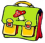 MardiMercredi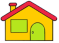 Jeudi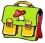 VendrediSamediDimanche12345678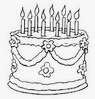 910111213141516171819202122232425262728293012345